OBSERVE A IMAGEM.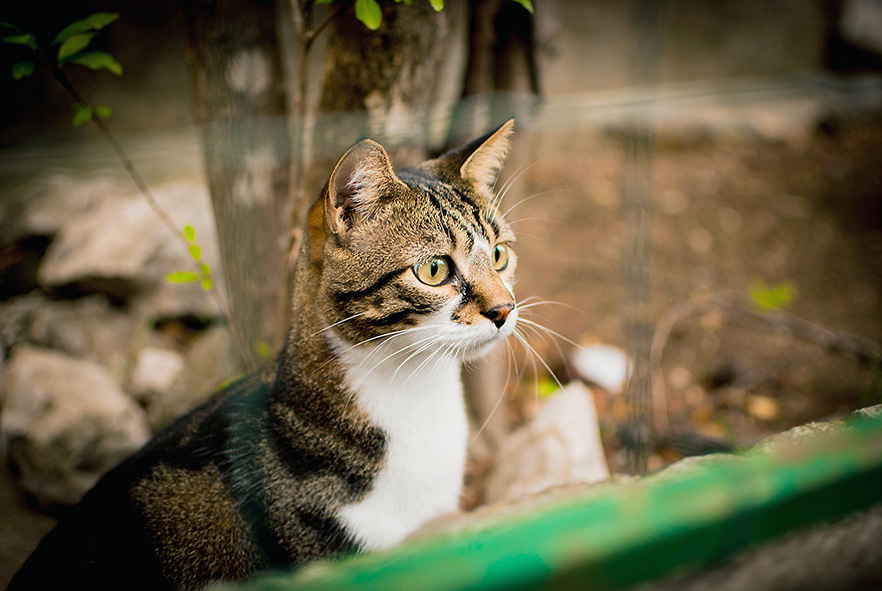 MARQUE O NOME DO ANIMAL QUE APARECE NA FOTO: PATO.GATO.MATO.BATO.ACOMPANHE A LEITURA DAS PALAVRAS COM O PROFESSOR. QUAL A DUPLA DE PALAVRAS CUJAS LETRAS SÃO AS MESMAS, MAS QUE FORMAM PALAVRAS COM SENTIDOS DIFERENTES? MALA/LAMATOMATE/TOMADA POTE/BOTECOCADA/SOCADAOBSERVE A IMAGEM.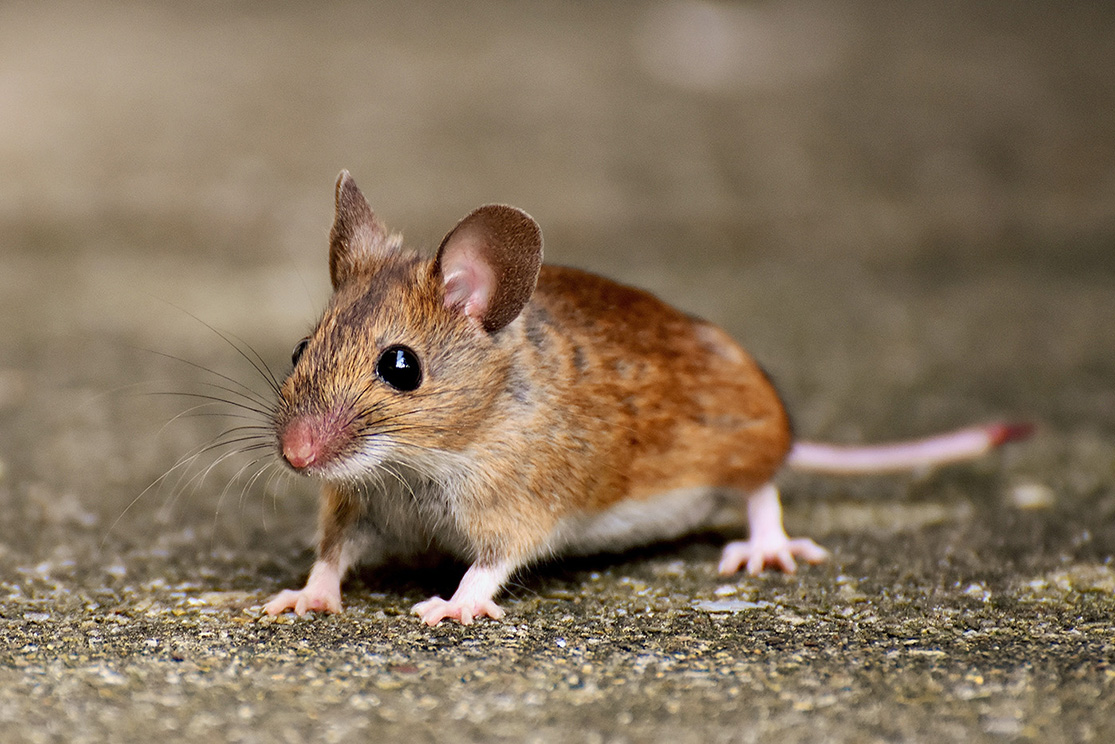 QUAL A LETRA QUE COMPLETA O NOME DO ANIMAL DA FOTO? __ATOPRGFACOMPANHE A LEITURA DO TEXTO COM O PROFESSOR:A ARANHA E A MOSCAA ARANHA ESPREITA A MOSCA,QUE NÃO É BESTANEM DORME DE TOUCA.A MOSCA ESPREITA A ARANHAQUE, NA MANHA,FINGE-SE DE MORTA.A MOSCA, DE TOUCA.A ARANHA, NA MANHA...A MOSCA SE ENROSCA,A ARANHA GANHA.MARQUE O PAR DE PALAVRAS DO POEMA QUE TÊM SEMELHANÇA NO SOM DAS SÍLABAS FINAIS.ESPREITA/TOUCABESTA/DORMEMANHA/GANHAMORTA/MOSCAOBSERVE AS IMAGENS.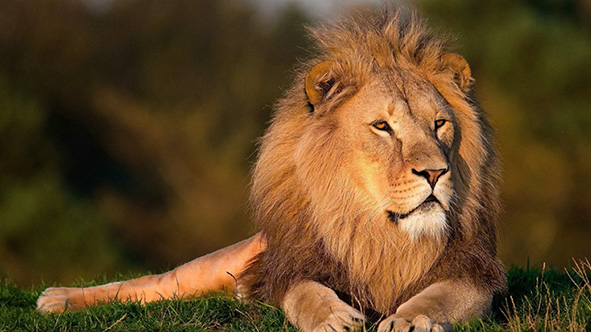 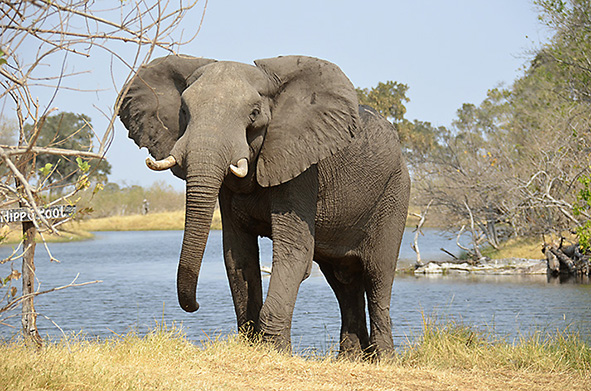 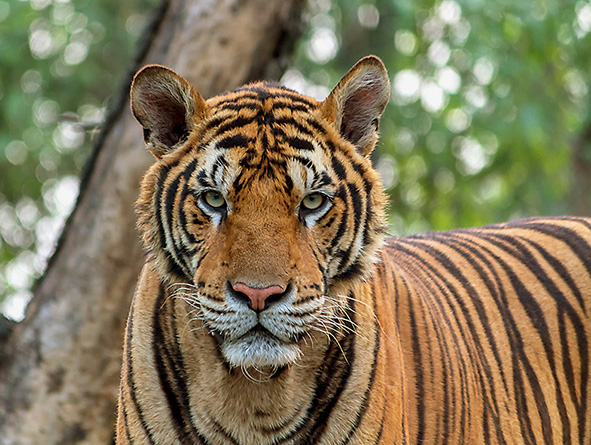 FOTOS: PIXABAY/<PIXABAY.COM>COMPLETE O NOME DOS ANIMAIS DAS FOTOS COM A LETRA INICIAL QUE ESTÁ FALTANDO:___EÃO		 ___LEFANTE			___IGREMARQUE A LINHA QUE TRAZ TODAS AS LETRAS QUE VOCÊ USOU.A)	L – E – TB)	L – E – DC)	L – I – DD)	L – S – TOUÇA E ACOMPANHE A LEITURA DO TEXTO BRINQUEDO DE MATERIAL RECICLÁVEL: BINÓCULO ESSE TEXTO FOI ESCRITO PARA:EXPLICAR AS PARTES DE UM BINÓCULO.ENSINAR A FAZER UM BINÓCULO DE BRINQUEDO.EXPLICAR COMO SE USA UM BINÓCULO.MOSTRAR COMO É UM BINÓCULO.OBSERVE AS IMAGENS E CIRCULE O NOME DELAS NAS FRASES ABAIXO.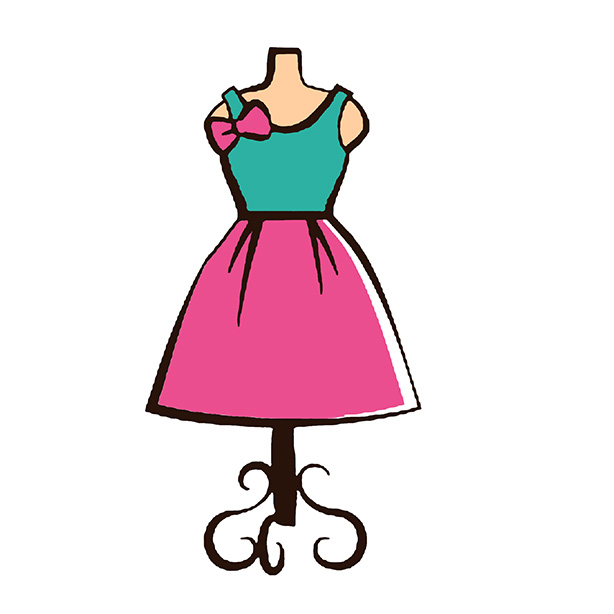 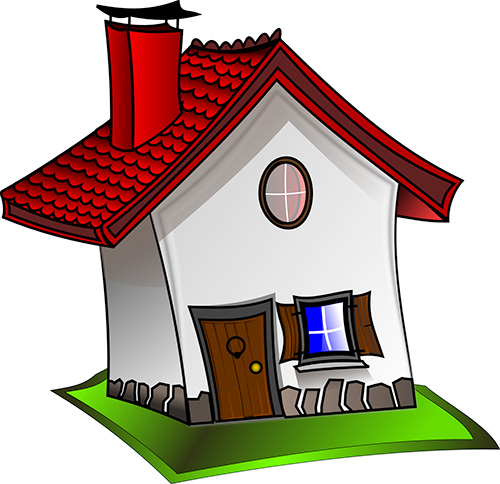 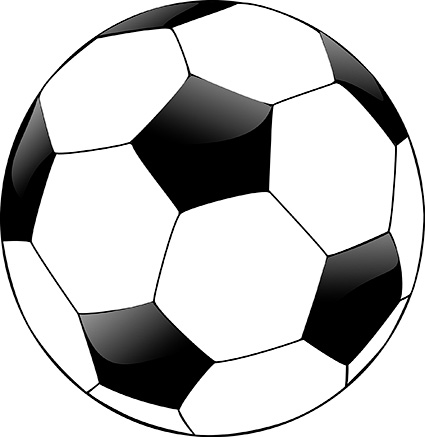 O VESTIDO DA MENINA É NOVO.HOJE VAMOS BRINCAR DE BOLA.A CASA DELA É MARROM.ACOMPANHE A LEITURA DO TEXTO COM O PROFESSOR. [...]A MINHA LÍNGUA COÇOU. UM SEGREDO DAQUELES NÃO PODERIA FICAR  GUARDADO. NA PRIMEIRA OPORTUNIDADE EM QUE EU FIQUEI SOZINHA, PROCUREI MINHA TIA, QUE ESTAVA PREPARANDO O ALMOÇO.— TIA, PRECISO CONTAR UMA COISA PRA SENHORA.— POIS CONTE, QUE ESTOU OUVINDO. NÃO POSSO TE DAR MAIS ATENÇÃO,   SENÃO O ALMOÇO NÃO SAI...[...]ABEL SIDNEY. CONTO OU NÃO CONTO. DISPONÍVEL EM: <www.dominiopublico.gov.br/download/texto/ea000337.pdf>. ACESSO EM: 17 NOV. 2017.A PALAVRA OPORTUNIDADE, PRESENTE NO TEXTO, TEM O SENTIDO DE:ACOMPANHE A LEITURA DA FRASE COM O PROFESSOR.O NOME DO MEU AMIGO É OTO.QUANTAS PALAVRAS A FRASE TEM?ACOMPANHE A LEITURA DO TEXTO COM O PROFESSOR.[...]QUANDO JOÃO ACORDOU NA MANHÃ SEGUINTE, VIU QUE UM ENORME PÉ DE FEIJÃO TINHA CRESCIDO NO SEU QUINTAL. ERA TÃO ALTO QUE PASSAVA NAS 
NUVENS![...]JOSÉ ROBERTO TORERO. JOÃO E OS 10 PÉS DE FEIJÃO. SÃO PAULO: COMPANHIA DAS LETRINHAS, 2016.COPIE AS PALAVRAS DESTACADAS. ACOMPANHE A LEITURA DO TEXTO COM O PROFESSOR.UMA LINDA AMIZADEMARIA E GABRIEL ESTUDAM NA MESMA SALA DE AULA HÁ ANOS, SÃO MUITO AMIGOS. TODOS OS DIAS SAEM JUNTOS DA SALA NA HORA DO RECREIO PARA 
LANCHAR E BRINCAR.[...]MINÉIA PACHECO. UMA LINDA AMIZADE. DISPONÍVEL EM: <www.mineiapacheco.com.br/2010/05/uma-linda-amizade.html>. ACESSO EM: 24 nov. 2017.QUAL PALAVRA DO TEXTO SIGNIFICA “QUE OU AQUELE QUE É LIGADO A OUTRO(S) POR LAÇOS DE AMIZADE”?ACOMPANHE A LEITURA DO TEXTO COM O PROFESSOR.MEU GALINHOFAZ TRÊS NOITES QUE EU NÃO DURMO, Ô LALÁPOIS PERDI O MEU GALINHO, Ô LALÁCOITADINHO, Ô LALÁ!POBREZINHO, Ô LALÁ!EU O PERDI LÁ NO JARDIM.DOMÍNIO PÚBLICO. QUAL O TÍTULO DA CANTIGA?OBSERVE A IMAGEM.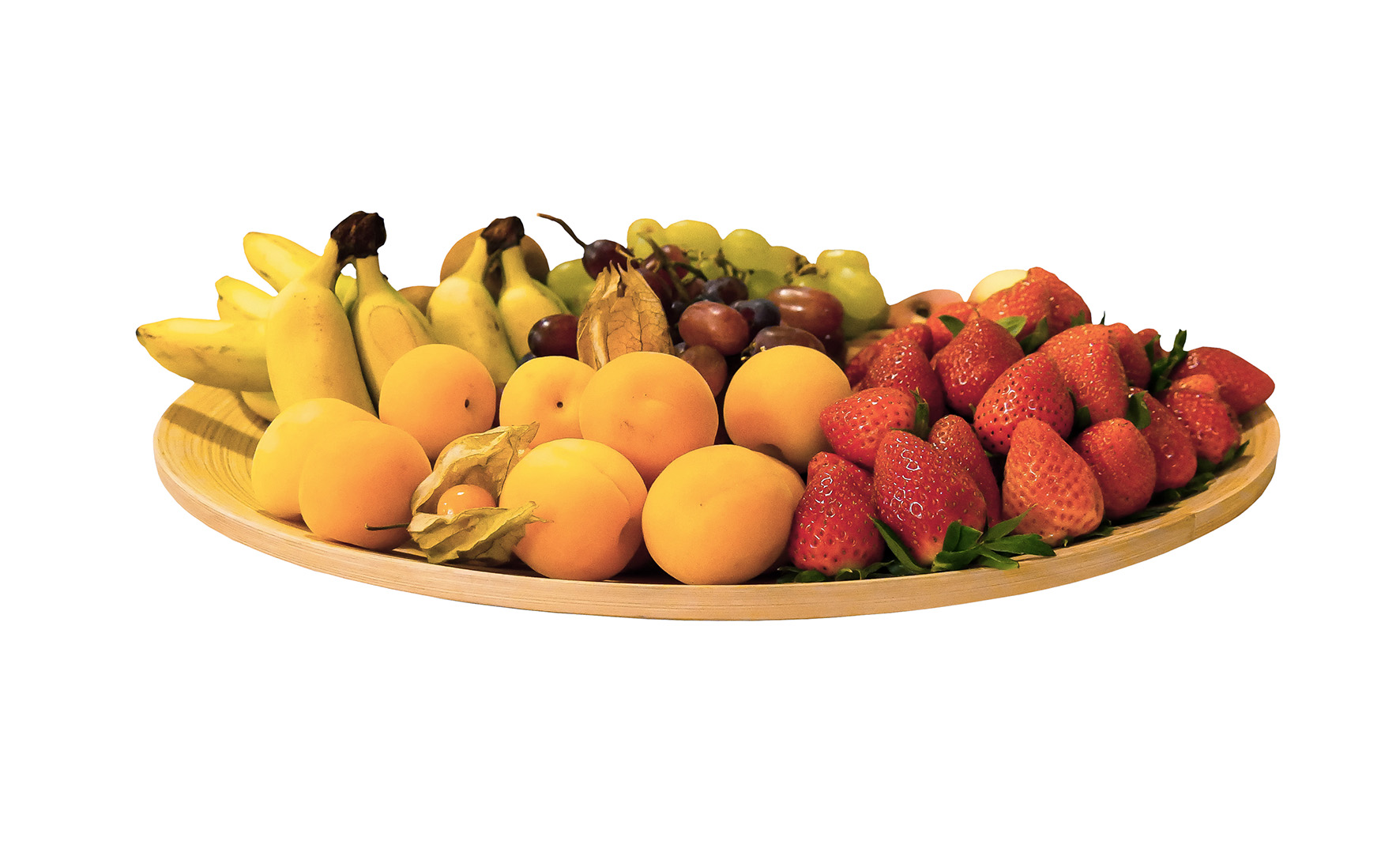 HÁ ALGUMA FRUTA QUE VOCÊ GOSTA DE COMER? ESCREVA UMA LISTA COM O NOME DAS SUAS FRUTAS PREFERIDAS. OBSERVE AS IMAGENS E AS LETRAS.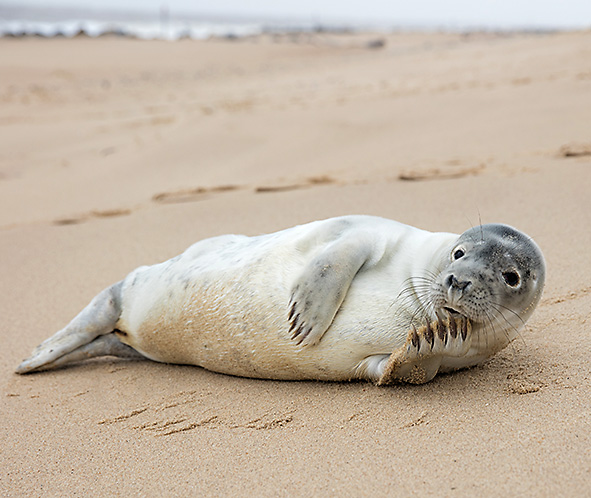 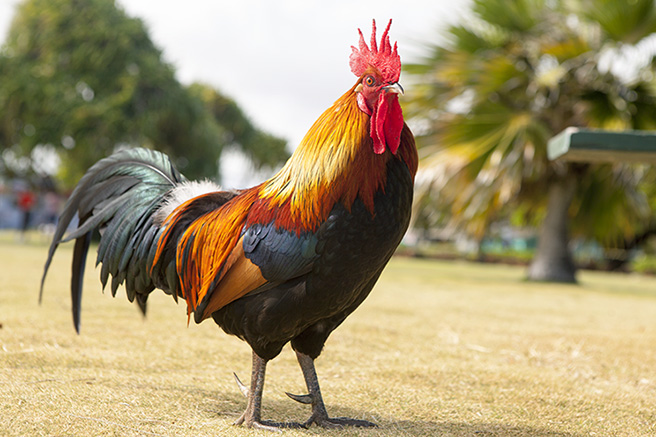 ORGANIZE AS LETRAS PARA FORMAR O NOME DESSES ANIMAIS. ACOMPANHE A LEITURA DO TEXTO COM O PROFESSOR E OBSERVE A IMAGEM.[...]ALGUMA COISA MUITO ESTRANHA ESTAVA ACONTECENDO LÁ EM CIMA DO 
GALHO. DE REPENTE A CASCA MARROM SE ROMPEU E DELA SURGIU UMA LINDA 
BORBOLETA AZUL. [...]LENIRA ALMEIDA HECK. DISPONÍVEL EM: <www.dominiopublico.gov.br/download/texto/eu000004.pdf>. ACESSO EM: 17 NOV. 2017.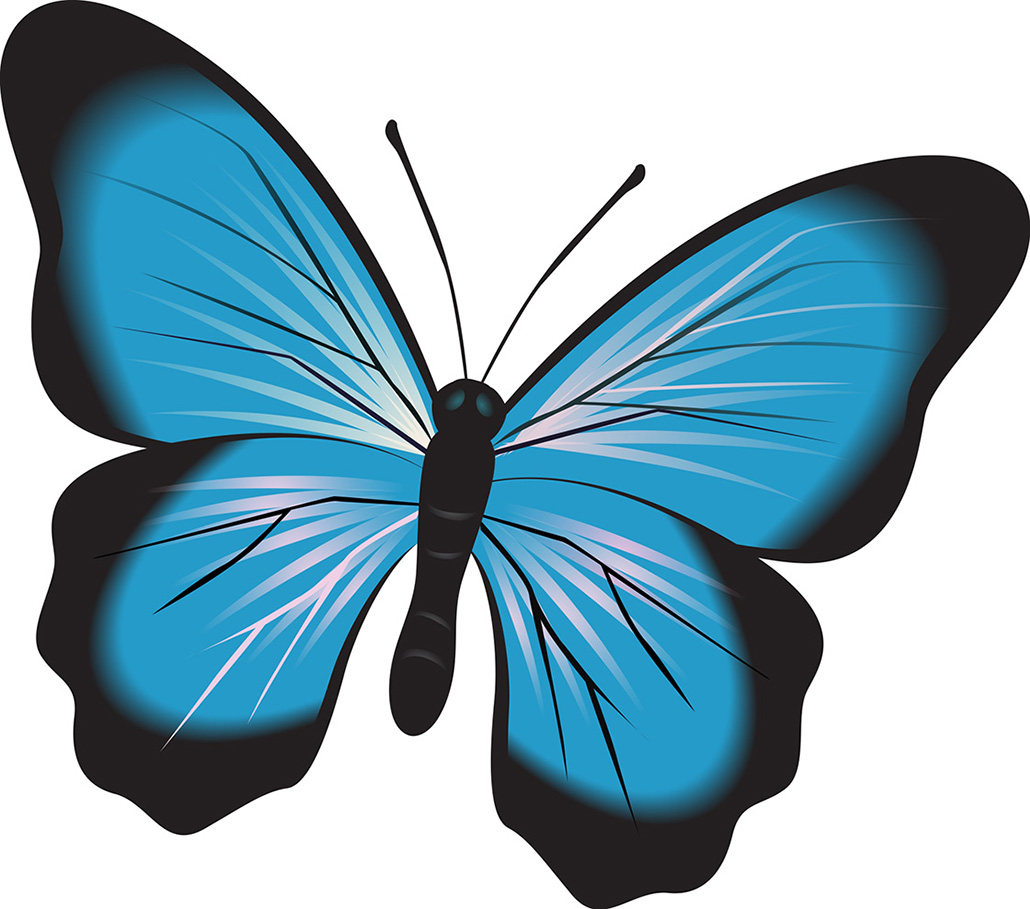 COPIE DO TEXTO AS PALAVRAS QUE INDICAM QUAL É E COMO É O INSETO QUE APARECE NA IMAGEM. Escola:Escola:Professor:Nota:Aluno:Nota:MATERIAL2 ROLOS DE PAPEL HIGIÊNICO (VAZIOS)CARTOLINA COLORIDAFITA ADESIVATESOURABARBANTE ADESIVOS, LÁPIS, ETC.PONDO A MÃO NA MASSA...CORTE UM PEDAÇO DE CARTOLINA E ENROLE-O EM VOLTA DOS DOIS ROLOS VAZIOS DE PAPEL HIGIÊNICO. PRENDA UM PEDAÇO DE BARBANTE NAS PONTAS DO BINÓCULO PARA PODER PENDURÁ-LO NO PESCOÇO. USE ADESIVOS OU LÁPIS PARA DECORÁ-LO.